Vzdelávacie úlohy z predmetu Potraviny -  učebného odboru – obchodná prevádzka – práca pri príprave jedál na 24.týždeň – 8.2.2021-12.2.2021Názov témy:Pôvod, význam a zloženie zemiakovDruhy zemiakov podľa zberu a použitiaZ uvedených  tém si napíš poznámky do zošita a vypracuj odpovede na nasledujúce otázky.Kde sa v súčasnosti pestujú zemiaky?Čo obsahujú zemiaky?Vymenuj, ako rozdeľujeme zemiaky.Ako rozlišujeme zemiaky podľa zberu?1.Pôvod, význam a zloženie zemiakovPôvodnou oblasťou výskytu zemiakov sú podhorské a horské oblasti Ánd v dnešnom Peru. V súčasnosti sa pestujú ako poľnohospodárska plodina prakticky na celom svete s výnimkou trópov, arktických a subarktických oblastí. Zemiaky patria u nás k najrozšírenejším a k najvšestranejšie používaným plodinám. Ako potravina kryjú viac ako štvrtinu našej energetickej potreby.Bežné konzumné zemiaky obsahujú približne 24 % sušiny, z toho približne 75 % tvorí škrob a asi 2 % rozpustné cukry. Bielkoviny tvoria okolo 5-10 % sušiny a tuky okolo 0,4 % sušiny. Obsah vitamínu C je premenlivý v závislosti na dobe a spôsobe uskladnenia zemiakov  a obvykle sa pohybuje v rozmedzí 9-25 mg/g. Vo výžive plnia zemiaky aj ďalšie funkcie, a to objemovú (dostatočne zaplňujú tráviacu sústavu)     a sýtiacu (poskytujú dostatok energie vo forme sacharidov). Zároveň sa zemiaky odporúčajú ako diétna strava, pretože obsahujú výrazne menej sušiny než obilniny a teda aj menej využiteľnej energie.Zemiaky  obsahujú tiež vysoké množstvo draslíka. Draslík je nevyhnutný pre správne fungovanie svalovej hmoty.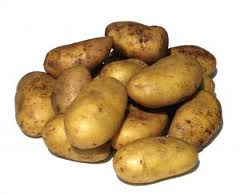 2.Druhy zemiakov podľa zberu a použitia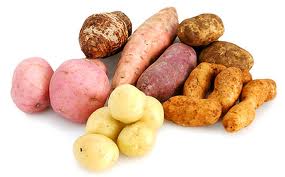 Podľa použitia rozlišujeme 3 druhy zemiakov : –	stolové,kŕmne,priemyselné (vyrába sa z nich škrob pre textilný a potravinársky priemysel).Podľa zberu rozlišujeme zemiaky :rané (skoré): zber od konca júna,				 neskoré: zber od konca augusta (na zimné skladovanie).Stolové zemiaky vyžadujú menšiu škrobnatosť, viac bielkovín, dobrú varivosť a príjemnú chuť. Podľa času zberu ich rozdeľujeme na rané a neskoré. Podľa farby ich rozlišujeme na   biele a ružové.Rané konzumné zemiaky sa nehodia na dlhšie skladovanie, dodávajú sa v jednej akosti.Neskoré konzumné zemiaky sa dodávajú v neupravenom stave alebo ako bielené konzumné zemiaky .Bielené konzumné zemiaky sa získavajú mechanickým alebo praným bielením konzumných zemiakov všetkých tried a akostí. Obielené hľuzy musia byť dočistené, po umytí bez zápachu, neslizké a majú mať tuhú konzistenciu. Priemyselné - vyrába sa z nich škrob pre textilný a potravinársky priemysel.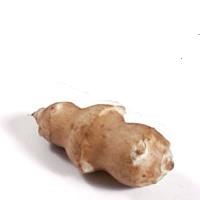 Topinanbury – Na prvý pohľad pripomínajú bežné zemiaky                a majú s nimi tiež mnoho spoločných vlastností. Rozdiel je však v tom, že namiesto škrobu obsahujú polysacharid Bataty – Batáty (kumarasy) alebo sladké zemiaky majú veľké hľuzy a chutia sladkasto. Zo zdravotného hľadiska sú zaujímavé pre vysoký obsah vitamínu E, ktorý prospieva nášmu srdcu a očiam. Lepšie je variť ich v šupke, pretože vylučujú sliz. 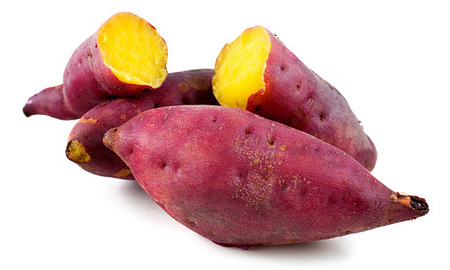 